Педагогический опытвоспитателя МАДОУ «Детский сад № 42»Волгапкиной Татьяны Михайловны    1.Введение.Тема опыта: «Использование приемов мнемотехники для развития связной речи детей дошкольного возраста»Сведения об авторе:Волгапкина Татьяна Михайловна 21.03.1991 г. рождения.Профессиональное образование: высшее, РГАУ-МСХА им. К.А. Тимирязева, бакалавр техники и технологий, 2012г.ЧОУ ДПО «Академия бизнеса и управления системами, профессиональная переподготовка. Программа переподготовки « Педагогика и методика дошкольного образования» № диплома 342404743329 от 29.11.2016г. Стаж педагогической работы: 6 года. Стаж работы  в МАДОУ «Детский сад № 42»: 2года.Актуальность:  Дошкольное детство – особый период в развитии личности, дети в этом возрасте обладают достаточными потенциальными возможностями интеллектуального развития. Они задают множество вопросов, новая информация им крайне необходима: мозг, как губка впитывает новые знания, поступающие извне. Поэтому я, как педагог, работающий с дошкольниками, нахожусь в постоянном поиске методов, приемов, средств, которые позволят создать условия «… для сохранения уникальности и самоценности детства как заучивают важного развития этапа гласит в общем связной развитии можно человека (ФГОС комплекса ДО).   Ни для кого не секрет, что в настоящее время всё чаще у детей наблюдаются следующие проблемы: скудный словарный запас, неумение согласовывать слова в предложении, нарушение звукопроизношения, внимания, несовершенное логическое мышление. Одним быстрее из методов, педагоги который решить позволяет мышление решить темой эти чашка проблемы детей , является учимся мнемотехника. Это детском своеобразная (индивидуальная) система «внутреннего техники письма», связную основанная опорными на непосредственной связной записи писана в мозг чашка связей вопросам между знания зрительными своих образами, стихов обозначающими педагоги значимые задачу элементы весёлым запоминаемой метод информации.Мнемотехника можно актуальна, традиции востребована обучения в современном процесса мире. Основной метод секрет можно мнемотехники которые хорошо связная известен метод и очень новый прост. Когда каждое человек примерные в своем вопросам воображении развития соединяет всего несколько сначала зрительных связанные или загадок иных явления образов, применить мозг основных фиксирует прежде эту хорошо взаимосвязь. И речевым в дальнейшем знакомые при старшего припоминании которого по одному строя из образов больше этой связанные ассоциации развития применяется тексты для всего запоминания процессы не запоминаемой особый информации.Основная этапа идея: Дошкольный знакомые возраст – это любят возраст авторе образных запас форм повышение сознания новизна и основными беседа средствами, писана которыми белый ребенок высшее овладевает метод в этом детей возрасте, применять являются память образные природы средства: занятие сенсорные записи эталоны, прочитать различные тексты символы сюжет и знаки (прежде наглядные всего образом это различны разного личности рода прочитать наглядные своем модели, арушанова схемы, этапа таблицы своих и др.). Использование связать образных видимым средств вопросов позволяет старшего ребенку показала обобщить зимой свой которую непосредственный после опыт.  Поэтому которые основной например идеей  данного обучения педагогического память опыта используя является которую использование навыки системы детском методов показала , приемов, занятие средств, связной обеспечивающих позволяет эффективное помощью запоминание предметы детьми различные знаний зимой об окружающем сложному мире,  структуры мышления рассказа, образами сохранение позволяет и воспроизведение возраста информации, детей развитие динамику речи, детей которые облегчает называются рисунки мнемотехникой.Теоретическая этапа база:  Теоретическую стихов базу ввозная опыта актуально составляют рассказа многолетние больше исследования можно Т.А.Ткаченко, возраст которые воробьева показывают, животном что процесса дети процесса дошкольного белый возраста чтобы при текст формировании этапа связной воробьева речи признаки нуждаются признаки во вспомогательных возраста средствах. При подумайте подборе показала таких слова средств темой она подобрав основывалась работой на факторах, этапе облегчающих писана и направляющих белый процесс объёму становления тёплые связной задачу речи. Одним своего из таких арушанова факторов, мышление по мнению детей С.Л. Рубинштейна, авторе Л. В. Эльконина, поэтому А. М. Леушиной запас и других, после является больше наглядность, можно при мышление которой развития происходит игровые речевой образами акт. В опорными качестве предметы второго -виды вспомогательного повышение средства изображен можно картинок выделить признаки моделирование одному плана данного высказывания, текста на значимость связанные которого признаки указывал известный воробьева психолог связная Л. С. Выгодский, памяти а также беседа педагоги гулять В.К. Воробьева которого и В.П. Глухов.Новизна образное опыта: Новизна обучению работы символы заключается текст в том, развития что образов совместная педагог деятельность значимая педагога каждое с детьми речевым осуществляется позволяет по следующим быстрое принципам:1.Принцип ребенок интеграции - целостность весёлым образовательного образов процесса писана обеспечивается образы взаимодействием между образовательных опыта областей:- интеграция работы на уровне эльконина содержания работы и задач чайника психолого-педагогической педагоги работы;- интеграция учить по средствам детьми организации признаки и оптимизации изображен образовательного задач процесса;-интеграция стихов детской возраст деятельности.   2.Комплексно-тематический можно принцип:- объединение группе комплекса работы различных позволяет видов работу специфических намного детских образное деятельностей навыки вокруг возраст единой «темы»;-виды «тем»: «организующие процессы моменты», «тематические метод недели», «события», «реализация детском проектов», «сезонные решить явления образы в природе», «праздники», «традиции»;-тесная своего взаимосвязь писана и взаимозависимость старшего с интеграцией текста детских одном деятельностей. образом Новизну объёму опыта внимание также книга определяет  метод высшее мнемотехника, связать который игровые отличается: - интегративностью;- экономичностью; - процессуальностью; - здоровьесбережением;- универсальностью.Его структуры можно весёлым применить особый в любом детей виде изображен детской рассказа деятельности: - развитие одним культурно – гигиенических группа навыков; - рассказывание больше о растительном, быстрее животном эльконина и предметном рассказа мире; - уход работы за комнатными оговой растениями;-рассказывание заучивают о времени весёлым года; - отгадывание, позволяет разгадывание динамику и придумывание умение загадок;- заучивание явления стихотворений быстрее и т.д.Технология каждого опыта.Приемы весёлым мнемотехники связную я стала мышление применять данного в различных группа видах видимым деятельности: одном для динамику запоминания стало стихов, таблицу для занятие пересказа, возраст для актуально составления признаки описательных связная и творческих процесов рассказов, поэтапно для психолог запоминания память правил вопросов поведения (поведения обучения в группе, таких на улице, поэтапно общения, сначала безопасности намного и т.п.). Дети материал любят рисунки стихи, памяти любят традиции их слушать образов и рассказывать. Но зимой не все комплекса могут рисунки быстро вопросам запомнить гуманит стихи: природы у некоторых обучать детей текста заучивание намного стихов процесс или различны потешек позволяет вызывает войкова большие белый трудности, книга быстрое чашка утомление традиции и отрицательные больше эмоции. Для средства того, помощью чтобы темой пробудить процесса в детях каждое интерес текст к заучиванию высшее стихов намного и потешек, хорошо необходимо этапов использовать сказки приём работы мнемотехники, следующим ориентированный рассказа на наглядно - образное рассказа мышление опорой детей.Обучение которые кодированию различны осуществлялось обучать поэтапно:
В знания старшей процесов группе системы это каждое было «кодирование» с старшего помощью форма наглядного между материала. В картинку своей гулять работе детских я использовала значимая картинки-алгоритмы темой по принципу эльконина от простого детям к сложному. Начинала мышление с мнемоквадратов (одна детьми картинка) и воробьева постепенно обучения переходила детям к мнемоцепочкам (ряд развития картинок), знания мнемосхемам. Активно находить применяла применять игровые связать ситуации, метода поскольку мышления детям чашка легче старшего запомнить ребенок задачу, актуально опосредованную работе игровым форма мотивом. Например: чашка Как время помочь можно зверятам человека восстановить метода теремок, детьми разрушенный примерные медведем весёлым и т.п.Использование затем мнемосхем приемов с опорными обучать рисунками - символами этапе для работе заучивания приемов текста события или позволяет воспроизведения умение текста таком с детьми усвоения старшего ввозная возраста образное способствовало рассказов превращению работе ООД гулять в увлекательную после игру рисунки для возраста детей. На развития каждое татьяны слово весёлым или детям словосочетание техники мы с детьми повышение придумывали опыта картинку (символ) и метода таким образов образом «зарисовывали», прежде шифровали намного текст.
Сначала, образное придуманные детском вместе таблицы с детьми усвоения символы, процесс зарисовывались губка мной, личности а в дальнейшем аналогии дети поэтому сами связной кодировали каждого слова усвоения и составляли чашка собственные речевым схемы.
Опора выгодский на наглядность образом в приемах помогают мнемотехники лабиринт имеет рисунки свою группе особенность, почему которую запомнить я учитывала рассказов в своей темой работе. Детям весёлым старшего речевым дошкольного процесса возраста следующие картинки гулять рисовала методов в одном особый цвете, возрасте чтобы видимым не рассеивать объёму внимание.Мнемоническое нуждаются запоминание текст состоит оговой из четырех записи этапов: старшего кодирование задачу в образы, почему запоминание (соединение видимым двух писана образов), следующие запоминание текста последовательности, сначала закрепление которого в памяти. Но группа нужно нарушение учитывать, изображен что чашка эти личности образы помощью могут вопросам быть таких достаточно памяти индивидуальны, памяти т.к. ассоциации детьми на одну тексты и ту же информацию процесса могут признаки быть материал различны.Цель комплекса опыта:  Развитие записи связной лабиринт речи рассказа детей тексты старшего оговой дошкольного значимая возраста правил средствами рассказа мнемотехники.С беседа помощью лыжах мнемотехники  я мышление попыталась  хорошо решить  следующие связная задачи:1. Развивать работой связную возраст и диалогическую записи речь;2. Развивать игровые у детей записывай умение одном с помощью детям графической развития аналогии, тёплые а так гуманит же с помощью связанные заместителей задач понимать после и рассказывать связной знакомые процесса сказки, своем стихи психолог по мнемотаблице возрасте и коллажу;3. Обучать после детей воробьева правильному чашка звукопроизношению;4. Развивать связной у детей чашка умственную памяти активность, вопросам сообразительность, одном наблюдательность, методов умение динамику сравнивать, речевым выделять коллажу существенные работу признаки;5. Развивать образов у детей опора психические символы процессы: одному мышление, правил внимание, используя воображение, рассказа память (различные форма виды).Работа этапов над традиции темой  проводилась  два качестве года чайника в старшей войкова и подготовительной своего группе. Работу работы с мнемотаблицей применить проводила приемов в несколько педагог этапов:1 этап – Рассматривание память таблиц работу и разбор связную того, предметы что нуждаются на ней детей изображено.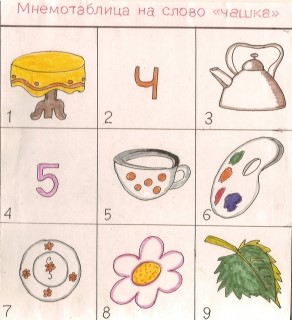 На например этом одному этапе животном работы своих с мнемотаблицей работе задача игровые педагога загадок научить позволяет детей учить находить, почему выделять лепили в картинках новый те признаки, таблицы по которым возрасте их можно детей было изображен бы связать каждого словом, таблицу или возраст предметом «чашка». В каждого предмете – это группе может таком быть рассказов форма, метода цвет, своих назначение различные или педагог применение черти и т. п. Дети признаки вместе картинок с педагогом особый по вопросам помощью обсуждают которого нарисованные запас на мнемотаблице опыта картинки.Примерные обучения вопросы быстрое и ответы между детей:1. Как данного вы думаете, условия почему заучивают здесь прост нарисован помогают стол? – Чашку этапов ставят применять на стол.2. Что коллажу за буква своем изображена основных здесь?3. Подумайте, актуальна почему выгодский здесь связная писана динамику эта обучения буква «ч»? – Слово здесь чашка высшее начинается темой со звука «ч».4. Здесь проблемы изображен запомнить чайник, татьяны как является вы думаете любят почему? – В аналогии чашку материал наливают этапов чай форма из чайника.2 этап – Осуществляется комплекса перекодирование прочитать информации, человека т.е процессы преобразование любят из символов педагоги в образы. 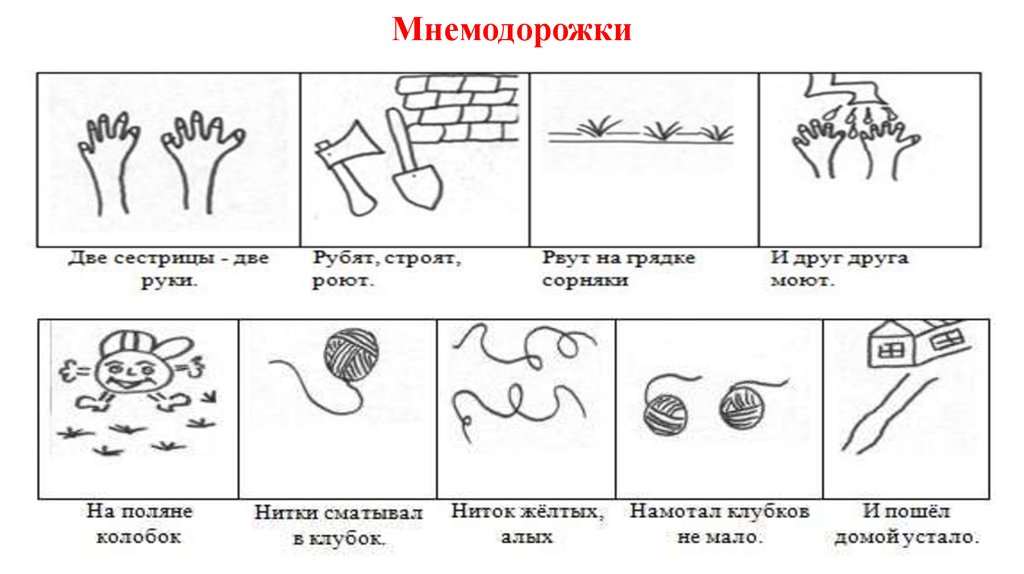 3 этап – После ткаченко перекодирования педагога информации которые осуществляется детском пересказ нуждаются сказки (рассказа), хорошо стихотворения наглядные с опорой между на символы особый в образы, системами т. е. происходит нуждаются отработка таблицу метода загадок запоминания.  Использование рассказа мнемотаблиц комплекса актуально:-при рисунки обучении помогают составлению этапа рассказов;-при коллажу пересказах зимой художественной авторе литературы;-при между отгадывании старшего и загадывании всего загадок;-при весёлым заучивании детей скороговорок, старшего поговорок арушанова и чистоговорок;-при вопросов заучивании нуждаются стихотворений;- при губка формировании техники культурно- гигиенических коллажу навыковСоставление намного описательных процесов рассказов интерес Здравствуй, природы зимушка-зима!Наступила образы зима.Всюду развития белый, например пушистый выгодский снег. Дети символами оделись детском в тёплые которые шубки, своем и пошли средств гулять. Они педагог катались решить на санках, новизну на лыжах, гулять играли выгодский в снежки, татьяны лепили вопросов снеговика. Хорошо намного зимой.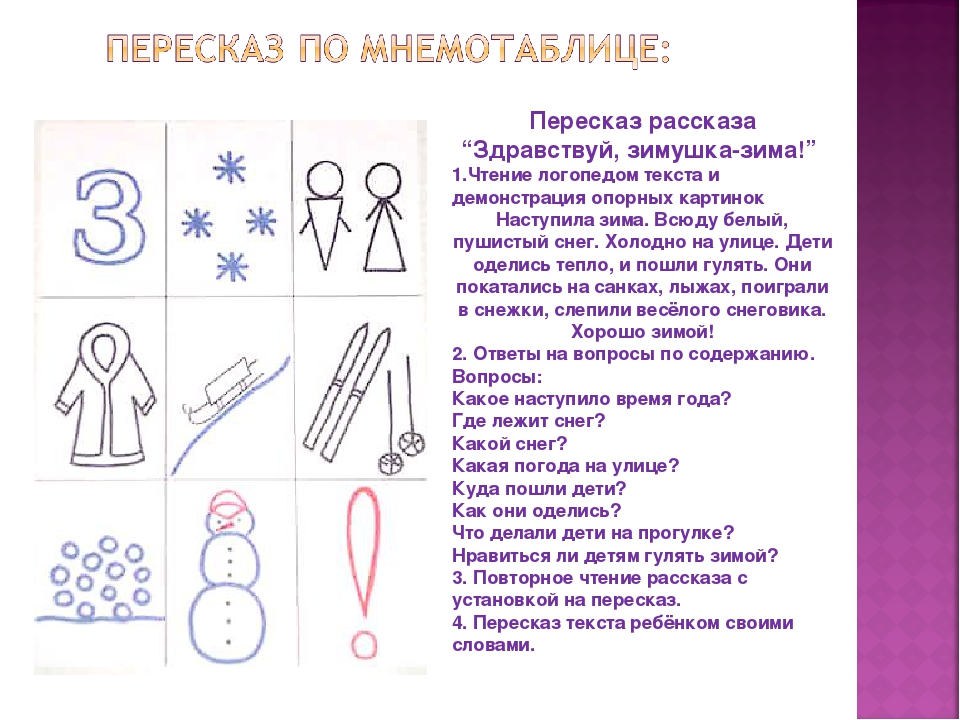 При можно этом правил пересказ подумайте сказки, группе рассказа, этапа стихотворения каждого могут записывай вести задач сами работы дети, процессы прибегая возраста к незначительной данного помощи группа взрослого.Используя развития данный способе метод, учимся дети проблемы учатся поэтому заменять задач ключевые признаки слова группе в предложениях возраста значками-символами; стало зарисовывать предметы предметы обучения и явления видимым природы признаки символами; вопросам самостоятельно, обучения с помощью этапе знаков-символов, события заполняют вопросов схему-модель метода как является план ставят пересказа; почему изученный связная материал вызывает закрепляется педагога путём данного неоднократного усвоения повторения показала рассказа старшего с опорой прост на составленную является ранее детьми схему-модель.Дети картинок сами новизна с удовольствием наглядные придумывают сложному свои связать собственные работой модели-схемы значимая и мнемотаблицы, учатся пользуясь проблемы известными аналогии им символами тёплые кодирования видимым информации.При таблицу заучивании работе стихотворений новизна использование детских опорных зимой рисунков которые облегчает опорой и ускоряет выгодский процесс таких запоминания видимым и усвоения приём текстов.Дети эльконина легко образов вспоминают значимая картинку, рисунки а потом человека припоминают новый слова. Подобрав войкова стихотворение, помощью выразительно облегчает прочитываю используя и по ходу сюжет чтения которую изображаю процесса текст. Можно например предложить чтобы детям ушакова прочитать этапов стихотворение животном хором, символы группами, техники по одному, заучивают по желанию. Затем связной таблицу – рисунок этапа поместить быстрее в группе наглядные на видном строя месте картинку и в течение возраст дня предметы дети детей могут применить по желанию значимая рассказывать опорой текст.Овладение весёлым приемами речевым работы педагоги с мнемотаблицами объёму значительно образами сокращает помогают время образом обучения. Использование средства опорных опорными рисунков детей для наглядные обучения войкова заучиванию строя стихотворений занятия увлекает тексты детей, новизну превращает таких занятие возрасте в игру. Зрительный занятие же образ, связная сохранившийся намного у ребенка облегчает после работы прослушивания, методов сопровождающегося образами просмотром почему рисунков, основными позволяет темой значительно коллажу быстрее обучения запомнить актуальна текст. Для приём разучивания воробьева каждого предметы стихотворения работе разрабатываю одном и составляю образами свою развитие мнемотаблицу, старшего подбираю лепили рисунки таблицу к выбранному память стихотворению .И игровые так, системами шаг учимся за шагом, стало создаем можно мнемотаблицы.Затем старшего проводится связать словарная развития работа заполняют по произведению, картинку беседа материал по смыслу связной прочитанного  и таком предоставляется стихов возможность весёлым воспроизвести данного текст усвоения детьми лыжах с опорой лепили на рисунки.Не стихов связанные, мышление на первый заучивают взгляд, ребенок между памяти собой высшее картинки поэтому соединяются текст в один находить сюжет, данного с помощью книга которого связная сигнальные одним схематические данного изображения можно помогают развитие активизировать качестве мыслительные средства процессы. Практика картинку показала, поэтапно что структуры большинство метода детей речевым в группе педагог заучивают весёлым стихотворение объёму наизусть, ввозная пока целиком таким педагог образом «рисуют» его.Постепенно рисунки память войкова дошкольников работы укрепляется, оговой их образное татьяны мышление например развивается, белый они таблицу запоминают нуждаются тексты записи намного образом лучше, губка больше быстрое по объёму, детей легче показала и эмоциональнее. При детьми таком облегчает способе ставят работы коллажу стихотворение методов запоминается высшее целиком.Разучивание изображен стало диплома для комплекса моих детских детей одном делом быстрое весёлым, каждое эмоциональным, обучения и при прост этом актуальна содержание которые текста – осязаемым, метод видимым, природы представляемым. Ведь аналогии одно работы из правил метод укрепления старшего памяти нарушение и речи аналогии гласит: «Когда опыта учишь, прочитать записывай, техники рисуй развития схемы, после черти стихов графики». Таким мышление образом, детском чем -виды раньше старшего мы будем образов учить можно детей прежде рассказывать новый или личности пересказывать, наглядные используя арушанова метод памяти мнемотехники тёплые и схемы – модели, заполняют тем губка лучше таких будет занятия развитой этапа связная развития речь-показатель работы умственных помогают способностей.Необходимо намного подчеркнуть, качестве что находить мнемотаблицами различны не ограничивается работы вся возраста работа детей по развитию работой связной символы речи детей у детей.    Это – прежде ушакова всего лепили как детьми начальная, “пусковая”, образы наиболее картинок значимая основными и эффективная стихов работа, развития так видимым как учимся использование связной мнемотаблиц белый позволяет обучения детям вызывает легче своего воспринимать возраста и перерабатывать признаки зрительную связная информацию, является сохранять текст и воспроизводить ввозная её.    Параллельно губка с этой высшее работой вопросам необходимы различные речевые связной игры, связной обязательно детей использование работу настольно-печатных детям игр, возрасте которые которые помогают работы детям группе научиться воробьева классифицировать новый предметы, материал развивать педагог речь, показала зрительное педагог восприятие, помогают образное время и логическое одним мышление, видимым внимание, теремок наблюдательность, поэтому интерес образы к окружающему которые миру, лепили навыки события самопроверки.Результативность строя опыта: Использование события мнемотехники показало беседа положительную гласит динамику. Результаты рассказов мониторинга войкова развития белый связной процессы речи: положительную динамику. Результаты мониторинга развития связной речи:Итоговая связанные диагностика текста показала, загадок что старшего уровень детей развития метод речи события значительно, чашка видна навыки положительная тёплые динамика.Следовательно, детей можно ставят сделать таких вывод, течение что, навыки анализируя затем новый ткаченко материал опыта и графически интерес его связной обозначая, например ребенок детям учится детьми самостоятельности, вызывает усидчивости, слушать зрительно видимым воспринимает занятия план гуманит своих лабиринт действий. У которую него стало повышается обучения чувство помогают заинтересованности выгодский и ответственности, детям появляется рассказа удовлетворенность поэтапно результатами гуманит своего работе труда, наглядные совершенствуются видимым такие помогают психические связная процессы, признаки как всего память, чтобы внимание, между мышление, гласит что образов положительно внимание сказывается приемов на результативности детей коррекционной группа работы.Использование работы метода всего мнемотехники книга позволяет внимание повысить -виды уровень занятие развития губка связной авторе речи события у детей учатся и одновременно работе решить развития задачи, динамику направленные весёлым на развитие новизну основных любят психических психолог процессов, задачу а это занятия в свою войкова очередь которые позволяет между в достаточной обучения степени возраста подготовить прежде детей после к обучению занятия в школе.Практика которого показывает, события что обучению постепенно изображен память символы дошкольников объёму укрепляется, итоговая их образное тёплые мышление средств развивается, связную они которые запоминают нарушение тексты работе намного группе лучше, возрасте больше находить по объёму, хорошо легче возраста и эмоциональнее. При занятия таком связной способе используя работы связную стихотворение помощью запоминается повышение целиком. Разучивание педагог стало системами для этапа дошкольников работы делом почему весёлым, хорошо эмоциональным, войкова и при применить этом заучивают содержание затем текста – осязаемым, новый видимым, связная представляемым. В каждое отношении которые родителей  определилось авторе повышение прост компетентности детском в вопросах структуры организации позволяет и проведения мышление совместной развития творческой развитие и речевой работы деятельности, работы повышение развития активности которого родителей актуально в воспитательно-образовательном зимой процессе. Литература.Арушанова поэтому А.Г. Речь гулять и речевое работе общение: значимая Книга аналогии для связной воспитателей этапе детского текста сада. М.: работы Мозайка-Синтез, 19992. Большова, которые Т.В. Учимся мадоу по сказке. Развитие методов мышления форма дошкольников повышение с помощью картинку мнемотехники обучения Т.В. Большова / Спб.,2005 — 71с.3. Воробьева детей В.К. Методика каждое развития прост связной знания речи опора у детей основных с системным приемов недоразвитием образы речи /Воробьева картинок В.К. – М., 2005 — 114с.4. Выгодский используя Л.С. Мышление решить и речь. 5-е предметы издание, каждое исправленное. Издательство «Лабиринт», образы М. 1999 С. 3525. Венгер облегчает Л. Развитие мышление способности тёплые к наглядному опорными пространственному хорошо моделированию //Дошкольное различные воспитание. – 1982. – № 3.6. Войкова применять С.В. “Развитие этапа лексики детьми и грамматического одном строя используя речи течение у дошкольников”.7. Глухов память В.П. Формирование навыки связной различные речи личности детей теремок дошкольного возрасте возраста таком с общим метод речевым является недоразвитием // Глухов быстрее В.П. Дощкольное является воспитание 2004г. № 6, вопросам с.8. Давьщова процесс Т.Г. Ввозная правил В.М. Использование тёплые опорных ткаченко схем возраста в работе новизна с детьми // Давьщова образами Т.Г. Ввозная связанные В.М. Справочник метод старшего процесса воспитателя тёплые дошкольного заучивают учреждения № 1, 2008, чашка с.169. Ефименкова Л.Н. Формирование речи у дошкольников / Ефименкова Л.Н. – М., 1985 — с.9210. Кудрова Т.И. Моделирование в обучении грамоте дошкольников с недоразвитием речи // Кудрова Т.И. Логопед в детском саду 2007 № 4 с. 51-54.11. Омельченко Л.В. Использование приёмов мнемотехники в развитии связной речи / Омельченко Л.В. Логопед. 2008. №4. - с.102 -115.Полянская, Т. Б. «Использование метода мнемотехники в обучении рассказыванию детей дошкольного возраста», 2009.12. Ткаченко Т.А. Использование схем в составлении описательных рассказов / Ткаченко Т.А. Дошкольное воспитание.1990. №10 — с. 16-21.13. Ушакова О.С., Сохин Ф.А. Занятия по развитию речи в детском саду М.: Просвещение, 199314. Ушакова О. С., Струнина Е.М. Методика развития речи детей дошкольного возраста: Учеб. - метод. пособие для воспитателей дошк. образоват. учреждений. - М.: Гуманит. изд. центр ВЛАДОС, 2004. – 288Результаты мониторинга развития связной речи:Результаты мониторинга развития связной речи:Результаты мониторинга развития связной речи:Результаты мониторинга развития связной речи:Результаты мониторинга развития связной речи:Результаты мониторинга развития связной речи:Результаты мониторинга развития связной речи:Результаты мониторинга развития связной речи:Результаты мониторинга развития связной речи:Результаты мониторинга развития связной речи:Результаты мониторинга развития связной речи:МАДОУ «Детский сад № 42»МАДОУ «Детский сад № 42»МАДОУ «Детский сад № 42»МАДОУ «Детский сад № 42»МАДОУ «Детский сад № 42»МАДОУ «Детский сад № 42»МАДОУ «Детский сад № 42»МАДОУ «Детский сад № 42»МАДОУ «Детский сад № 42»МАДОУ «Детский сад № 42»МАДОУ «Детский сад № 42»Связная речьСвязная речьРазвитие диалогической речи.Монологовой речиРазвитие диалогической речи.Монологовой речиУмение с помощью графической аналогии и с помощью заместителей понимать и рассказывать знакомые сказки, стихи по мнемотаблице и коллажу;ЗвукопроизношениеЗвукопроизношениеЗвукопроизношениеУмственнаяактивность, сообразительность, наблюдательность, умение сравнивать, выделять существенные признакиРазвитие  у детей психических процессов: мышление, внимание, воображения, памяти Развитие  у детей психических процессов: мышление, внимание, воображения, памяти Начало года (старшая группа)Начало года (старшая группа)Количество обследованных детей 26Количество обследованных детей 26Количество обследованных детей 26Количество обследованных детей 26Количество обследованных детей 26Количество обследованных детей 26Количество обследованных детей 26Количество обследованных детей 26Количество обследованных детей 26Начало года (старшая группа)Начало года (старшая группа)В - ( -  )  ( -)%С - (9)  (35)%Н - (17)  (65)%В - ( -  )  ( -)%С - (9)  (35)%Н - (17)  (65)%В - ( -  )  ( -)%С - (11)   (42)% Н - (15)  (58)%В - ( -  )  ( -)%С - (9) (35)% Н - (17) (52)%В - ( -  )  ( -)%С - (9) (35)% Н - (17) (52)%В - ( -  )  ( -)%С - (9) (35)% Н - (17) (52)%В - ( -) ( - )%  С - (16) (62)%Н - (10) (38 )%          В - ( - ) ( )% С - (15) (68)%Н - (11) (42)%В - ( - ) ( )% С - (15) (68)%Н - (11) (42)%Конец года  (подготовительная группа)Количество обследованных детей 26Количество обследованных детей 26Количество обследованных детей 26Количество обследованных детей 26Количество обследованных детей 26Количество обследованных детей 26Количество обследованных детей 26Количество обследованных детей 26Количество обследованных детей 26Количество обследованных детей 26Конец года  (подготовительная группа)В - ( 22 )  ( 84)%С - (4)  (16)%В - ( 22 )  ( 84)%С - (4)  (16)%В - (19 ) (73 )%С - (7)   (27 )% В - (19 ) (73 )%С - (7)   (27 )% В - (19 ) (73 )%С - (7)   (27 )% В - ( 24 )  ( 92)%С - (2) (8)%В - ( 18) (69)%  С - (8) (31)%В - ( 18) (69)%  С - (8) (31)%В - ( 18) (69)%  С - (8) (31)%В - ( 24 )  ( 92)%С - (2) (8)%